OSALLISTAVA VARHAISKASVATUKSEN YMPÄRISTÖN ITSEARVIOINTITYÖKALU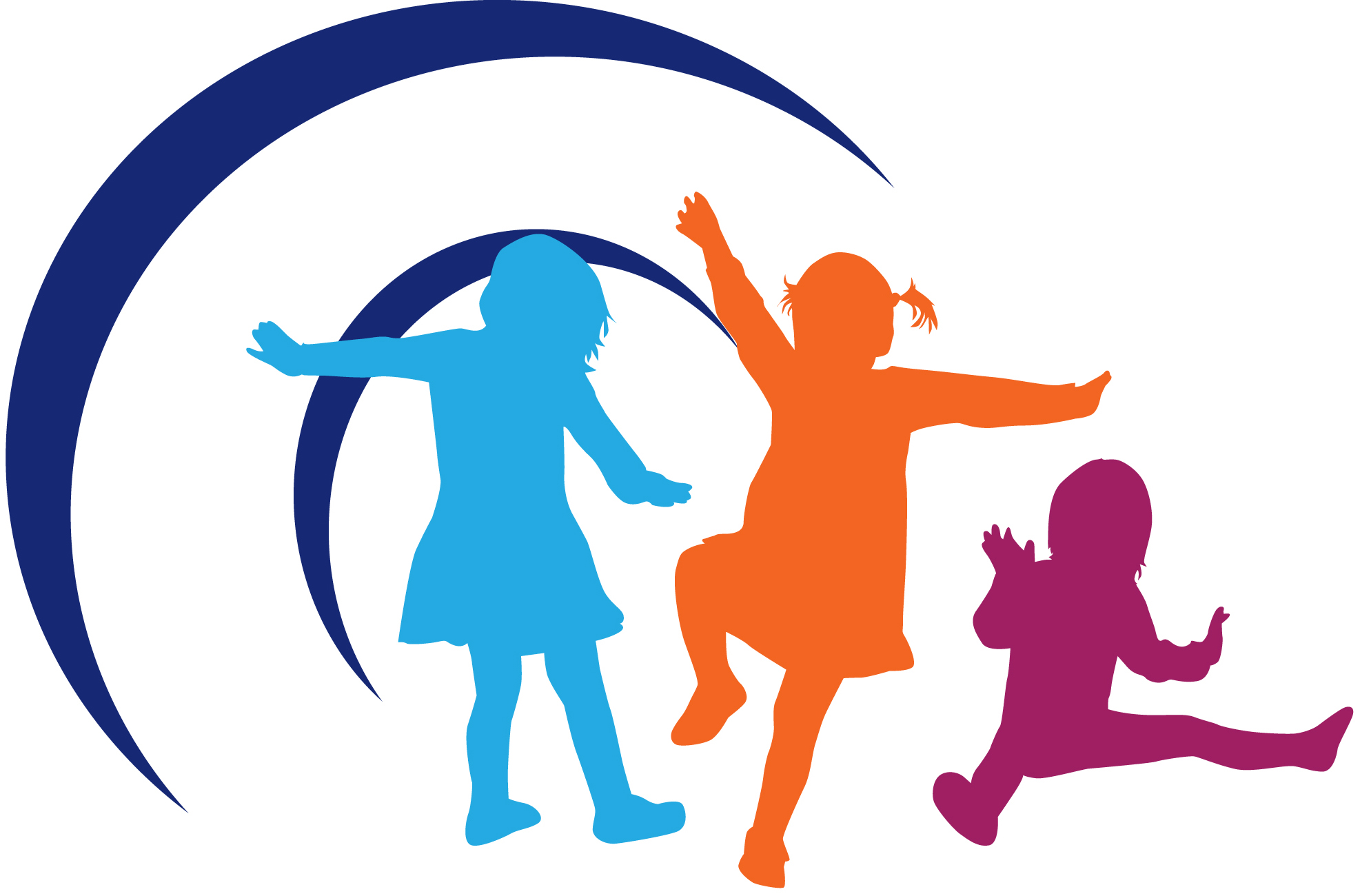 Euroopan erityisopetuksen ja inklusiivisen opetuksen kehittämiskeskusEuroopan erityisopetuksen ja inklusiivisen opetuksen kehittämiskeskus (jäljempänä kehittämiskeskus) on riippumaton ja hallinnollisesti itsenäinen organisaatio. Kehittämiskeskusta osarahoittavat opetusministeriöt sen jäsenmaissa ja Euroopan komissio, ja sitä tukee Euroopan parlamentti.Yksittäisten henkilöiden tässä asiakirjassa esittämät mielipiteet eivät välttämättä edusta kehittämiskeskuksen, sen jäsenmaiden tai Euroopan komission virallisia näkemyksiä.Toimitus: Eva Björck-Åkesson, Mary Kyriazopoulou, Climent Giné ja Paul BartoloJulkaisun lainaaminen on sallittua, kunhan lähde mainitaan selkeästi. Lisätietoja tekijänoikeuskysymyksistä on saatavilla alla olevassa Creative Commons -lisenssissä. Raportin suomenkieliseen versioon tulee viitata seuraavilla julkaisutiedoilla: Euroopan erityisopetuksen ja inklusiivisen opetuksen kehittämiskeskus, 2017. Osallistava varhaiskasvatuksen ympäristön itsearviointityökalu. (E. Björck-Åkesson, M. Kyriazopoulou, C. Giné ja P. Bartolo, toim.). Odense, DenmarkTässä raportissa esitetyn tiedon saavutettavuuden helpottamiseksi teksti on saatavana myös saavutettavana sähköisenä versiona kehittämiskeskuksen sivustolta osoitteesta: www.european-agency.orgTämä on käännös alkuperäisestä englanninkielisestä tekstistä. Jos käännöksen tietojen tarkkuus on epävarmaa, tutustu alkuperäiseen englanninkieliseen tekstiin.ISBN: 978-87-7110-645-9 (sähköinen)© European Agency for Special Needs and Inclusive Education 2017www.european-agency.orgSISÄLLYSJohdanto	5Osallistaminen, osallistuminen ja sitoutuminen	6Itsearviointityökalun kehittäminen	7Kuinka käyttää kysymyksiä itsearviointiin	9Osallistava varhaiskasvatuksen ympäristön itsearviointi	101.	Yleisesti hyväksyvä ilmapiiri	112.	Osallistava sosiaalinen ympäristö	133.	Lapsikeskeinen lähestymistapa	154.	Lapsiystävällinen fyysinen ympäristö	175.	Materiaaleja ja tarvikkeita kaikille lapsille	196.	Kommunikointimahdollisuudet kaikilla	217.	Osallistava opetus- ja oppimisympäristö	238.	Perheystävällinen ympäristö	25Kirjallisuusluettelo	27JohdantoTämä itsearviointityökalu kehitettiin osana Osallistava varhaiskasvatus (IECE) -hanketta, jota Euroopan erityisopetuksen ja inklusiivisen opetuksen kehittämiskeskus toteutti vuosina 2015–2017. (www.european-agency.org/agency-projects/inclusive-early-childhood-education). Hankkeen yleisenä tavoitteena oli tunnistaa, analysoida ja sen jälkeen edistää kaikkien lasten laadukkaan osallistavan varhaiskasvatuksen tärkeimpiä ominaisuuksia. Tähän tarkoitukseen koettiin tarpeelliseksi kehittää työkalu, jota kaikki ammattilaiset ja henkilökunta voisivat hyödyntää arvioidakseen toimintaympäristönsä osallistavuutta kohdistaen huomion sosiaaliseen ja fyysiseen ympäristöön sekä oppimisympäristöön. Tämän työkalun tarkoituksena on parantaa toimintaympäristön osallistavuutta.Osallistaminen, osallistuminen ja sitoutuminenOsallistumalla varhaiskasvatukseen kaikki lapset oppivat ja kehittyvät kohdatessaan virikkeellisiä ja haastavia tilanteita sosiaalisessa ja fyysisessä ympäristössä sekä oppimisympäristössä. Tämä itsearviointityökalu keskittyy kasvattamaan osallistavien varhaiskasvatusympäristöjen kykyä saada kaikki lapset osallistumaan. Tässä ”osallistuminen” tarkoittaa läsnä olemista ja aktiivista sitoutumista toimintaan ja vuorovaikutukseen.”Sitoutuminen” tarkoittaa aktiivista osallistumista toimintaympäristön päivittäisiin toimiin ja se on osallistamisen ydin. Se liittyy läheisesti oppimiseen ja keskinäiseen vuorovaikutukseen lapsen ja sosiaalisen sekä fyysisen ympäristön välillä. Esimerkkejä sitoutumisesta:lapset leikkivät yhdessä yhteisen asian ympärillä ja vaihtelevat vuorojavertaisryhmä keskittyy aktiivisesti laulamaan opettajan kanssalapsi syventyy katselemaan kuvakirjaalapset ovat uppoutuneita leikkiin tai peliin.Esimerkkinä ympäristönäkökohdista, jotka edistävät sitoutumista, on sellaisen tilan tarjoaminen, joka ei sisällä fyysisiä esteitä vuorovaikutukselle, eli esimerkiksi kalusteet ja laitteet soveltuvat kaikille lapsille. Nämä tekijät koskevat kaikkia lapsia.Osallistavan varhaiskasvatusympäristön ominaispiirre on, että toteutetaan yleisiä toimenpiteitä sisäänrakennetun tuen tarjoamiseksi aina kun se on tarpeen. Tämän ansiosta kaikki lapset voivat toimintaympäristössä osallistua aktiivisesti ikätovereiden kanssa säännölliseen toimintaan.Tämän itsearviointityökalun tarkoituksena on parantaa toimintaympäristön osallistavuutta. Se perustuu ekosysteemiseen näkökulmaan, jossa lapsen kokemukset nähdään proksimaalisen prosessin tapahtumana ympäristössä. Tästä näkökulmasta ammattilaiset ja henkilökunta vaikuttavat merkittävästi lapsen sitoutumiseen, oppimiseen ja kehitykseen. Samanaikaisesti ikätoverit, vanhemmat ja perhe ovat osa ekosysteemiä lapsen ympärillä. He, samoin kuin fyysinen ympäristö, vaikuttavat jokaisen lapsen sitoutumiseen, kehitykseen ja oppimiseen.Itsearviointityökalun kehittäminenItsearviointityökalu keskittyy proksimaalisiin prosesseihin, joita lapsi kokee toimintaympäristössä. Se kiinnittää erityistä huomiota ympäristötekijöihin, jotka vaikuttavat jokaisen lapsen osallistumiseen. Itsearviointityökalu koostuu kahdeksasta kysymyssarjasta, jotka käsittelevät seuraavia osallistamisen puolia:Yleisesti hyväksyvä ilmapiiriOsallistava sosiaalinen ympäristöLapsikeskeinen lähestymistapaLapsiystävällinen fyysinen ympäristöMateriaaleja ja tarvikkeita kaikille lapsilleKommunikointimahdollisuudet kaikillaOsallistava opetus- ja oppimisympäristöPerheystävällinen ympäristö.Itsearviointityökalu oli alun perin suunniteltu havainnointityökaluksi. Sen tarkoituksena oli tarjota kokonaisvaltainen tarkkailijan arvioima kuva ympäristön osallistavuudesta toimintaympäristöissä, joihin IECE-hankkeen aikana tehtiin vierailuja, keskittämällä huomio lapsen osallistumiseen.Idea havainnointityökaluun syntyi useiden vakiintuneiden varhaiskasvatusympäristön osallistamisen välineiden myötä (katso Kirjallisuusluettelo). Sen tarkoituksena oli tuottaa ympäristöstä tilannekatsaus IECE-hankkeen keskeisen kysymyksen näkökulmasta: ”Mitkä ovat laadukkaan osallistavan varhaiskasvatuksen toimintaympäristön tärkeimmät ominaisuudet kaikille lapsille?” Sitä käytettiin vierailujen aikana paikan päällä osallistavan varhaiskasvatuksen toimintaympäristöissä kahdeksassa maassa.Käytettyään havainnointityökalua vierailujen aikana IECE-projektiryhmä tuli siihen tulokseen, että tämä olisi hyödyllinen itsearvioinnin väline suhteessa osallistavuuteen. Itsearviointityökalun kehittämiseen sisältyi kolmivaiheinen validointiprosessi.Ensiksi asiantuntijapaneeli, joka koostui 25 eurooppalaisesta alan asiantuntijasta, käytti ja arvioi havainnointityökalua viimeisellä toimintaympäristöön tehdyllä vierailulla. Asiantuntijoita pyydettiin arvioimaan kunkin osion toteuttavuus suhteessa sen käyttöön itsearviointityökaluna. Asiantuntijat kävivät pitkiä keskusteluja siitä, kuinka havainnointityökalusta voidaan muokata itsearviointityökalu. Heidän palautteensa sisällytettiin lopulliseen versioon.Seuraava vaihe oli kohderyhmien käyttäminen itsearviointityökalun validoimiseksi. Tämän toteuttivat tutkijat ja jatko-opiskelijat kolmessa eurooppalaisessa yliopistossa. Osallistujia pyydettiin pisteyttämään havainnointityökalu ennen kohderyhmähaastattelua, pitämällä mielessä omat kokemukset osallistamisesta ja myös käyttämään mallia itsearviointityökalun mukauttamiseksi. Kohderyhmähaastattelun jälkeen suoritettiin sisältöanalyysi, joka nosti esille kaikkein tärkeimmät teemat.Kolmannessa vaiheessa toteutettiin kognitiiviset haastattelut sen selvittämiseksi, miten kattavana ammattilaiset, esikoulujen johtajat, vanhemmat ja opettajankoulutuksen akateeminen henkilökunta pitävät itsearviointityökalua. Kognitiiviset haastattelut suoritettiin yksilöllisinä haastatteluina ja niissä kysyttiin työkalun kulttuurisesta soveltuvuudesta haastateltavan kotimaassa ja työkalun hyödyllisyydestä. Validointiprosessin jälkeen itsearviointyökalua tarkistettiin edelleen ennen julkaisemista.Kuinka käyttää kysymyksiä itsearviointiinItsearviointityökalun kysymykset on suunniteltu tuottamaan kuva työympäristön osallistavuudesta, keskittymällä ympäristön sosiaalisiin ja fyysisiin sekä oppimisen näkökohtiin. Työkalua on tarkoitus käyttää joustavasti käyttäjien, toimintaympäristön tai organisaation tarpeiden mukaan. Toimintaympäristössä voidaan keskittyä kaikkiin näkökohtiin tai vain muutamiin niistä ja myös omia kysymyksiä voidaan lisätä. Sellaisena se voi toimia oppaana eri sidosryhmien parannustoimiin, yksittäin tai ryhmässä: ammattilaisille ja henkilökunnalle, johtajille, vanhemmille ja lapsille sekä opettajien peruskoulutuksessa että jatkuvassa ammatillisessa kehittymisessä.Itsearviointityökalua voidaan käyttää useisiin tarkoituksiin. Näihin sisältyvät:toimintaympäristön osallistamisen tason kartoittaminen;keskustelupohjan tarjoaminen koskien osallistamisesta;inklusiivisen toiminnan parantamista vaativien alueiden kuvaaminen, muotoileminen ja priorisoiminen.Itsearviointityökalun käyttäminen:Aloita muotoilemalla itsearvioinnin tarkoitus:Mitä haluat saada aikaan työkalun avulla?Mikä on toimintaympäristön tavoite?Ketkä ottavat osaa?Tutustu aihealueisiin ja kysymyksiin ja valitse alueet, joihin haluat keskittyä.Päätä miten käsitellä kysymyksiä.Lue ja arvioi jokainen kysymys ja kirjoita arviosi ylös.Kirjoita ylös kommentteja ja esimerkkejä tilanteista tai toiminnoista, jotka havainnollistavat ja tähdentävät arviointia.Arviointiisi perustuen tunnista muutokset, jotka mielestäsi voisivat parantaa osallistamista toimintaympäristössä.Määritä muutosten prioriteetit – millainen tilanne tulee olemaan, kun tavoitteet on saavutettu?Osallistava varhaiskasvatuksen ympäristön itsearviointiYleisesti hyväksyvä ilmapiiriOsallistava sosiaalinen ympäristöLapsikeskeinen lähestymistapaLapsiystävällinen fyysinen ympäristöMateriaaleja ja tarvikkeita kaikille lapsilleKommunikointimahdollisuudet kaikillaOsallistava opetus- ja oppimisympäristöPerheystävällinen ympäristöKirjallisuusluetteloFarran, D.C. ja Bilbrey, C., 2004. Narrative Record [Narratiivinen taltiointi]. Julkaisematon väline saatavilla D.C. Farran, Peabody Research Institute, Vanderbilt University, Nashville, TennesseeGranlund, M. ja Olsson, C., 1998. ‘Your experience of interaction with the child’ [Kokemuksesi vuorovaikutuksesta lapsen kanssa], teoksessa M. Granlund and C. Olsson (toim.), Familjen och habiliteringen. Stockholm: AlaGranlund, M. ja Olsson, C., 1998. ‘Other children’s interaction with the child’ [Toisten lasten vuorovaikutus lapsen kanssa], teoksessa M. Granlund ja C. Olsson (toim.), Familjen och habiliteringen. Stockholm: AlaHarms, T., Clifford, R.M. ja Cryer, D., 1998. Early Childhood Environment Rating Scale [Varhaiskasvatuksen ympäristön arvosteluasteikko]. New York: Teachers College PressKing, G., Rigby, P., Batorowicz, B., McMain-Klein, M., Petrenchik, T., Thompson, L. ja Gibson, M., 2014. ‘Development of a direct observation Measure of Environmental Qualities of Activity Settings’ [Toimintaympäristön ympäristövaikutusten suoran havaintomittarin kehittäminen] Developmental Medicine & Child Neurology, 56 (8), 763–769McWilliam, R. A., 1991. Children’s Engagement Questionnaire [Lasten osallistumista koskeva kyselylomake]. Chapel Hill, North Carolina: Frank Porter Graham Child Development Center, University of North Carolina at Chapel HillPianta, R. C., 2015. Classroom Assessment Scoring System® (CLASS) [Luokkahuoneen arvioinnin pisteytysjärjestelmä (CLASS)]. Charlottesville, Virginia: Center for Advanced Study of Teaching and Learning. curry.virginia.edu/about/directory/robert-c.-pianta/measures (Käytetty viimeksi huhtikuussa 2017)Soukakou, E.P., 2012. ‘Measuring Quality in Inclusive Preschool Classrooms: Development and Validation of the Inclusive Classroom Profile (ICP)’ [Laadun mittaaminen osallistavissa esikoululuokissa: Osallistavan luokan ominaispiirteiden kehittäminen ja arvioiminen (ICP)] Early Childhood Research Quarterly, 27 (3), 478–488Sylva, K., Siraj-Blatchford, I. ja Taggart, B., 2010. ECERS-E: The Early Childhood Environment Rating Scale Curricular Extension to ECERS-R [ECERS-E: Varhaislapsuuden ympäristön arvosteluasteikko, laajennettu versio edellisestä uudistetusta versiosta ECERS-R]. Stoke-on-Trent: Trentham Books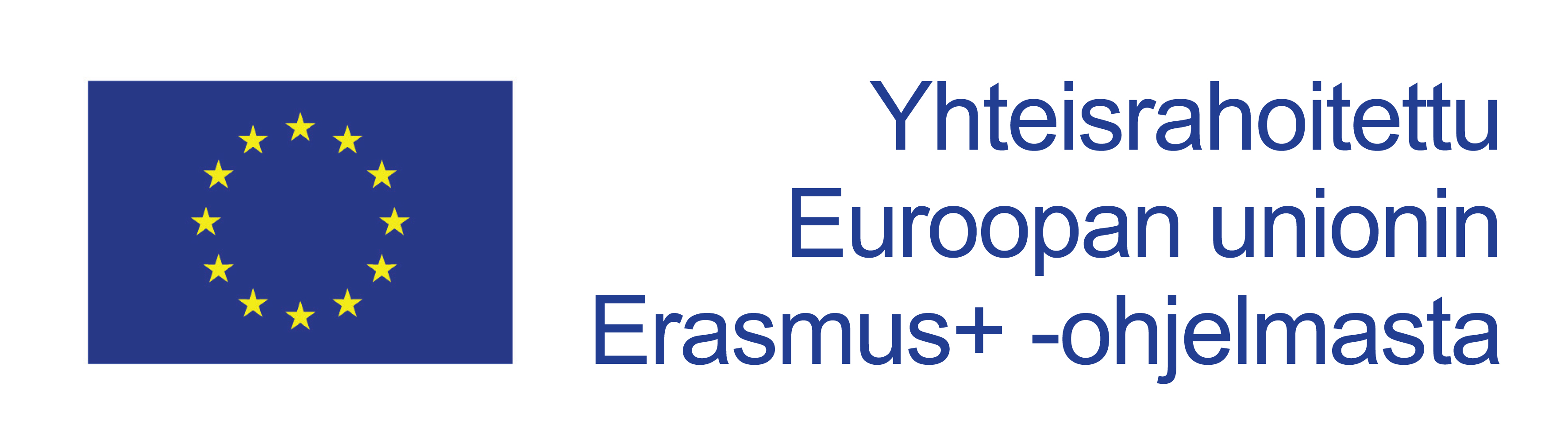 Euroopan komission tuki tämän julkaisun tuottamiseen ei merkitse hyväksyntää sellaiselle sisällölle, joka edustaa vain kirjoittajien näkemyksiä, eikä komissio ole vastuussa tämän julkaisun sisältämän tiedon käytöstä.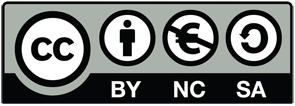 Tämä teos on lisensoitu Creative Commons Nimeä-EiKaupallinen-JaaSamoin 4.0 Kansainvälinen -lisenssillä. Tarkastele lisenssiä osoitteessa http://creativecommons.org/licenses/by-nc-sa/4.0/SihteeristöØstre Stationsvej 33DK-5000 Odense C DenmarkPuh.: +45 64 41 00 20secretariat@european-agency.orgBrysselin toimistoRue Montoyer, 21BE-1000 Brussels BelgiumPuh.: +32 2 213 62 80brussels.office@european-agency.orgKysymyksiäVastauksesiToimintaympäristön nimi:Päivämäärä:Osallistuja(t):Ennen itsearviointityökalun käyttöä toimintaympäristössäsi …Pohdi – mikä on itsearvioinnin tarkoitus?Itsearviointityökalun käytön jälkeen …Päätä, mitä pitäisi muuttaa:Etusijalla:KysymyksiäVastauksesiTuntevatko kaikki lapset ja heidän perheensä itsensä tervetulleiksi?Millä tavoin toimintaympäristö on lapsille ja henkilökunnalle huolehtiva, mukava ja houkutteleva paikka?Kuinka toimintaympäristön johtajat edistävät yhteistyötä ja inklusiivista ilmapiiriä?Kuinka toimintaympäristö arvioi ja arvostaa monimuotoisuutta paikallisessa ympäristössä?Miten lapsia tuetaan tuntemaan, että he kuuluvat vertaisryhmään?Luuletko, että joku lapsi saattaa tuntea itsensä syrjäytyneeksi?Mitä haluaisit muuttaa?KysymyksiäVastauksesiRakentaako henkilökunta ihmisten välisiä suhteita kaikkiin lapsiin?Miten vertaisryhmän vuorovaikutusta ja leikkiä helpotetaan kaikkien lasten osalta?Miten kaikkien lasten osallistumista ryhmätöihin tuetaan?Miten lapsia kannustetaan kunnioittamaan eroja vertaisryhmässä?Miten rohkaiset lapsia kehittämään positiivista käyttäytymistä?Miten lapsia tuetaan ratkaisemaan konflikteja?Mitä haluaisit muuttaa?KysymyksiäVastauksesiPerustuvatko oppimistoimet lasten mielenkiintoihin ja valintoihin?Vastaatko kaikkiin lasten käskyihin ja kysymyksiin?Ovatko kaikki lapset osallisina heille tärkeissä päätöksissä?Autetaanko kaikkia lapsia siirtymään toiminnasta toiseen?Onko lapsille tarjolla henkilökohtaista tukea oppimiseen (ihmisen apu tai apuvälineet) aina, kun tarve vaatii?Onko opettajilla mahdollisuutta saada lisäapua ja/tai ulkopuolista tukea aina, kun tarve vaatii?Mitä haluaisit muuttaa?KysymyksiäVastauksesiOnko toimintaympäristö (sisä- ja ulkotilat) helppopääsyinen kaikille lapsille?Tuetaanko kaikkien lasten osallistumista?Missä määrin toimintaympäristö on turvallinen ja terveellinen lapsille?Ovatko kalusteet ja laitteet sopivia kaikille lapsille?Miten voit helpottaa kaikkien lasten mahdollisuuksia osallistua toimintaympäristön ulkopuolisiin aktiviteetteihin (esim. retket, vierailut, urheilutapahtumat jne.)?Mitä haluaisit muuttaa?KysymyksiäVastauksesiOvatko lelut ja tarvikkeet mielenkiintoisia, helposti saavutettavissa ja miellyttäviä kaikille lapsille?Käytetäänkö leluja ja tarvikkeita kehittämään lapsen oma-aloitteellisuutta, itsenäisyyttä, tutkimisenhalua ja luovuutta?Käytetäänkö materiaaleja edistämään kommunikaatiota, kielitaitoa, lukemista, matematiikkaa ja tieteitä?Käytätkö mukautettua materiaalia helpottamaan kaikkien lasten leikkiä ja oppimista?Heijastavatko lelut, materiaalit ja tarvikkeet kulttuurista monimuotoisuutta?Rohkaisetko lapsia leikkimään ikätoverien kanssa ja jakamaan leluja ja tarvikkeita?Mitä haluaisit muuttaa?KysymyksiäVastauksesiTukeeko toimintaympäristö kaikkien lasten viestintää ja kielen käyttöä?Missä määrin oppimistehtävissä otetaan huomioon lasten kielitaito ja päättelykyky?Tuetaanko kaikkia lapsia jakamaan ideoita, tunteita ja huolia keskusteluissa ikätovereiden kanssa?Kuinka sinä tuet lapsia, joilla on eri äidinkieli, ilmaisemaan itseään ja tulemaan ymmärretyksi ikätovereiden ja henkilökunnan kesken?Käytätkö erilaisia tapoja helpottamaan kaikkien lasten viestintää (esim. kuvia, graafisia merkkejä, viittomakieltä, pistekirjoitusta ja teknologiaa)?Mitä haluaisit muuttaa?KysymyksiäVastauksesiOsallistuvatko kaikki lapset säännöllisiin oppimistehtäviin?Asettaako toimintaympäristö suuria odotuksia kaikille lapsille?Kuinka annat tunnustusta kaikkien lasten ponnisteluista ja saavutuksista?Miten käytät monimuotoisuutta ja lasten yksilöllisiä vahvuuksia ja resursseja oppimistehtävissä?Miten huomioit ja seuraat lasten sitoutuneisuutta, oppimista ja tuen tarvetta?Onko henkilökunnalla mahdollisuutta jatkuvaan ammatilliseen kehittymiseen inklusiivisessa opetuksessa?Mitä haluaisit muuttaa?KysymyksiäVastauksesiTuntevatko vanhemmat itsensä tervetulleiksi ja kutsutaanko heitä osallistumaan toimintaympäristön aktiviteetteihin?Miten perheisiin on luotu luottamuksellinen suhde?Annetaanko vanhemmille hyvin tietoa päivittäisistä toimista?Miten vanhemmat osallistuvat päätöksentekoon koskien lapsen oppimista, kehitystä ja tuen tarvetta?Miten vanhemmat osallistuvat lasten sitoutumisen ja oppimisen suunnitteluun, toteuttamiseen ja seurantaan?Mitä haluaisit muuttaa?